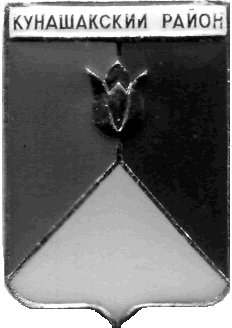 
СОБРАНИЕ ДЕПУТАТОВКУНАШАКСКОГО МУНИЦИПАЛЬНОГО РАЙОНАЧЕЛЯБИНСКОЙ ОБЛАСТИРЕШЕНИЕ7  заседаниеот « 27 » июня 2023 г. № 35 О   согласовании    замены   части      дотациина выравнивание бюджетной обеспеченностидополнительными нормативами  отчисленийот налога на доходы физических лиц на 2024год и на плановый период  2025 и 2026 годов В соответствии со статьей 138 Бюджетного Кодекса Российской Федерации, Федеральным Законом от 06 октября 2003 года № 131-ФЗ 
«Об общих принципах организации местного самоуправления в Российской Федерации», Собрание депутатов Кунашакского муниципального районаРЕШАЕТ:1. Согласовать замену части дотации на выравнивание бюджетной обеспеченности дополнительными нормативами отчислений от налога на доходы физических лиц на 2024 год и на плановый период 2025 и 2026 годов.  2. Контроль за исполнением данного решения возложить на комиссию по бюджету, налогам и предпринимательству Собрания депутатов Кунашакского муниципального района.ПредседательСобрания депутатов					                   Н.В. Гусева